Turkevych Oleksandr OlegovichGeneral details:Position applied for: 3rd EngineerDate of birth: 02.11.1991 (age: 26)Citizenship: UkraineResidence permit in Ukraine: YesCountry of residence: UkraineCity of residence: SevastopolPermanent address: Universitetskya  26Contact Tel. No: +7 (978) 004-97-74E-Mail: protaleksandr@yandex.ruU.S. visa: Yes. Expiration date 05.09.2018E.U. visa: NoUkrainian biometric international passport: Not specifiedDate available from: 01.12.2015English knowledge: ModerateMinimum salary: 2500 $ per monthDocumentNumberPlace of issueDate of expiryCivil passportET102782Chernomorskoe RVGU00.00.0000Seamanâs passportAB4868port Sevastopol06.10.2020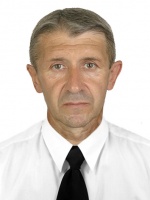 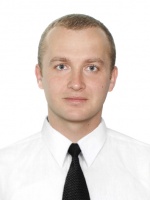 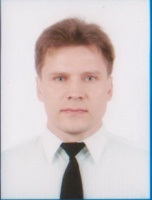 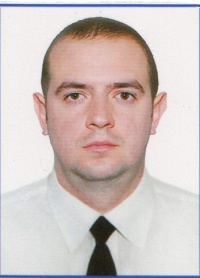 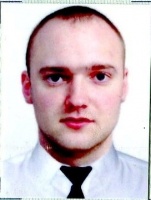 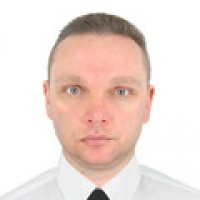 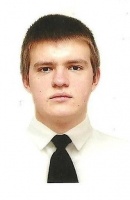 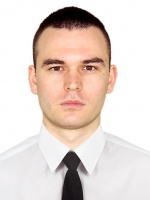 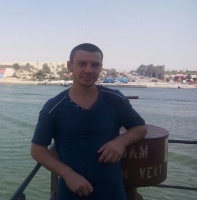 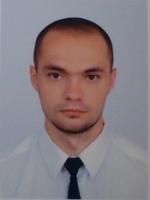 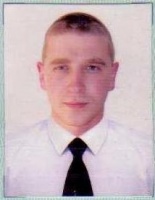 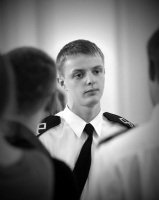 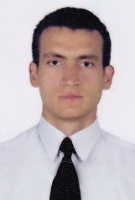 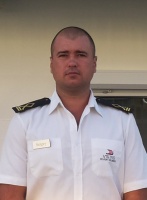 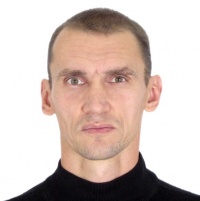 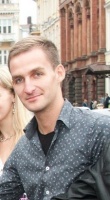 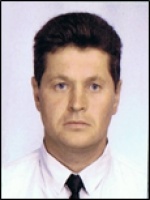 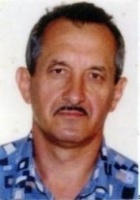 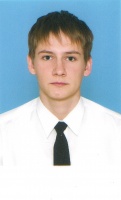 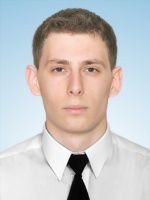 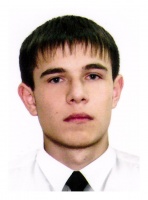 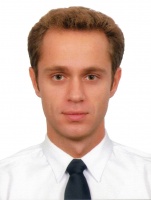 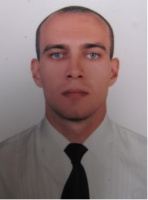 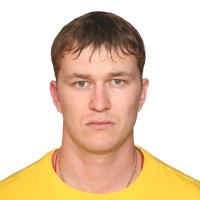 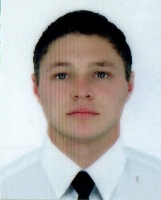 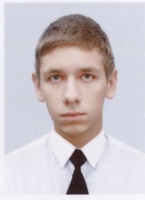 